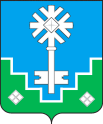 МУНИЦИПАЛЬНОЕ ОБРАЗОВАНИЕ «ГОРОД МИРНЫЙ»МИРНИНСКОГО РАЙОНА РЕСПУБЛИКИ САХА (ЯКУТИЯ)ГОРОДСКОЙ СОВЕТ САХА РЕСПУБЛИКАТЫН МИИРИНЭЙ ОРОЙУОНУН«МИИРИНЭЙ КУОРАТ» МУНИЦИПАЛЬНАЙ ТЭРИЛЛИИ КУОРАТ СЭБИЭТЭРЕШЕНИЕБЫhAAРЫЫ24.12.2020  	 	                                                                                     № IV–37–3Об установлении льгот по арендной плате за земельные участки, государственная собственность на которые не разграничена, расположенные на территории МО «Город Мирный», и земельные участки, находящиеся в собственности МО «Город Мирный» В соответствии с Конституцией Российской Федерации, Земельным кодексом Российской Федерации, Гражданским кодексом Российской Федерации, Бюджетным кодексом Российской Федерации, Федеральными законами от 06.10.2003 № 131-ФЗ «Об общих принципах организации местного самоуправления в Российской Федерации», от 23.06.2014 № 171-ФЗ «О внесении изменений в Земельный кодекс Российской Федерации и отдельные законодательные акты Российской Федерации», Уставом  муниципального образования  «Город Мирный», городской Совет РЕШИЛ:1. Установить для АК «АЛРОСА» (ПАО) и ООО «Аэропорт «Мирный» льготы по арендной плате за земельные участки, государственная собственность на которые не разграничена, расположенные на территории МО «Город Мирный», на 2021 год согласно приложению 1.2. Установить льготы по арендной плате за земельные участки, находящиеся в собственности МО «Город Мирный», на 2021 год согласно приложению 2.3. Настоящее решение вступает в силу с 01 января 2021 года.4. Опубликовать настоящее решение в порядке, установленном Уставом МО «Город Мирный».5. Контроль исполнения решения возложить на комиссию по бюджету, налоговой политике, землепользованию, собственности (Дегтярев К.Б.). И.о. председателя городского Совета                                              Ю.Б. Мёдова                                                                                   Приложение 1                                                                       к решению городского Совета                                                                       от 24.12.2020  № IV–37–3 Льготы по арендной плате за земельные участки, государственная собственность на которые не разграничена, расположенные на территории МО "Город Мирный", на 2021 год1. Предоставить льготу в размере 100 %  для организаций по следующим земельным участкам:2. Предоставить льготу в размере 95 %  для организаций по следующим земельным участкам3. Предоставить льготу в размере 90 % для организаций по следующим земельным участкам                                                                                                                     Приложение 2                                                                                                                      к решению городского Совета    от 24.12.2020  № IV–37–3Льготы по арендной плате за земельные участки, находящиеся в собственности МО "Город Мирный" на 2021 годПредоставить льготу  в размере 100% по арендной плате за земельные участки, находящиеся в собственности МО "Город Мирный", поступающей в местный бюджет МО "Город Мирный", в отношении земель под объектами, непосредственно используемыми муниципальными предприятиями и учреждениями, находящимися в муниципальной собственности МО "Город Мирный".№ п/пОрганизацияНаименование земельного участкакатегория земельКадастровый № земельного участкаПлощадь  (м2)Реквизиты договора арендыРеквизиты договора аренды№ п/пОрганизацияНаименование земельного участкакатегория земельКадастровый № земельного участкаПлощадь  (м2)№дата1АК «АЛРОСА» (ПАО)Аэропорт "Мирный"             Реконструкция           II - этапземли промышленности14:37:000403:65573 95112А/1812.04.20182АК «АЛРОСА» (ПАО)Под эксплуатацию взлетно-посадочной полосы с обслуживающим комплексомземли промышленности14:37:000406:11 400 07419А/2004.06.20204АК «АЛРОСА» (ПАО)Строительство объект: «г. Мирный. Аэропорт Мирный. Реконструкция. Площадка для забора грунта под отсыпку объектов первого этапа строительства»земли населенных пунктов14:37:000113:16246 23318А/1922.03.2019№ п/пОрганизацияНаименование земельного участкакатегория земельКадастровый № земельного участкаПлощадь  (м2)Реквизиты договора арендыРеквизиты договора аренды№ п/пОрганизацияНаименование земельного участкакатегория земельКадастровый № земельного участкаПлощадь  (м2)№дата1АК «АЛРОСА» (ПАО)Горнолыжная база «Алмазная долина»земли особо охраняемых территорий14:16:000000:47170 511188/0729.12.2007№ п/пОрганизацияНаименование земельного участкакатегория земельКадастровый № земельного участкаПлощадь  (м2)Реквизиты договора арендыРеквизиты договора аренды№ п/пОрганизацияНаименование земельного участкакатегория земельКадастровый № земельного участкаПлощадь  (м2)№дата1ООО «Аэропорт «Мирный»строительство объекта «г. Мирный. Подъездная автодорога г. Мирный– аэропорт. Сети связи»земли населенных пунктов14:37:000000:3500145 56654А/1904.07.20192ООО «Аэропорт «Мирный»под размещение объекта: «Строительство различных объектов аэропортового комплекса Мирный, в т.ч.: площадка для забора грунтаземли населенных пунктов14:37:000113:128244 00046А/2016.09.2020